ŠKOLNÍ PROGRAM ENVIRONMENTÁLNÍHO VZDĚLÁVÁNÍ, VÝCHOVY A OSVĚTY 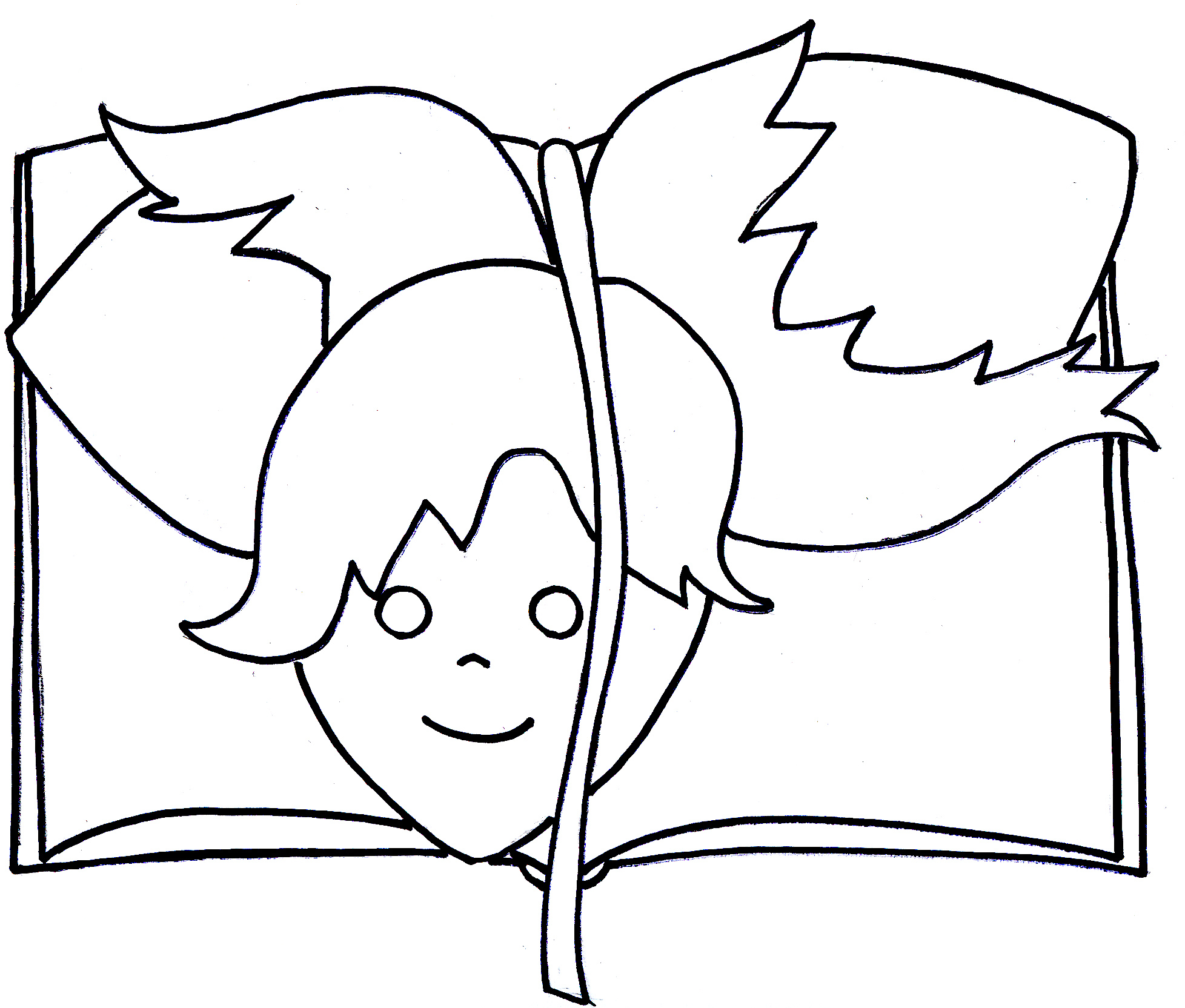 Zpracovala:  Mgr. Pavlína MičunkováŠkola: ZŠ a MŠ LeskovecŠKOLNÍ PROGRAM EVVO v ZŠ LESKOVECDlouhodobé záměry školy pro oblast environmentální výchovy jsou navrženy s výhledem do roku 2 026. Plán vychází ze společného hledání výchovně-vzdělávacích cílů a organizačních cílů se zaměstnanci školy, nastavuje pravidla vzájemné spolupráce, navrhuje postupy, jejichž prostřednictvím budeme zvolna dlouhodobé záměry EVVO naplňovat.ObsahA.	Strategický plán EVVO	31.	Charakteristika školy a okolí	32.	Výchozí stav	32.1.	Rozbor ŠVP z pohledu EVVO	53.	Vize školy	64.	Výchova a vzdělávání	64.1.	Senzitivita	64.2.	Zákonitosti	74.3.	Výzkumné dovednosti	84.4.	Problémy a konflikty	84.5.	Akční strategie	95.	Organizace a provozu	95.1.	Organizace výuky, vzdělávání žáků	95.2.	Provoz školy - ekologizace provozu školy a školního areálu	105.3.	Další vzdělávání pedagogických pracovníků a personálního zajištění	105.4.	Materiální, prostorové a technické zajištění EVVO	115.5.	Finanční zajištění EVVO	115.6.	Spolupráce školy s dalšími subjekty a sociálními partnery	116.	Začlenění školního programu EVVO do dokumentů školy	12Strategický plán EVVO Charakteristika školy a okolíNázev školy „ Škola tří oříšků“ vychází z historie naší vesnice. Lískové oříšky, které najdeme ve znaku Leskovce, vyjadřují původ názvu obce. Naše škola navazuje na tuto tradici a do svého loga si zvolila tři lískové oříšky – symboly třech základních oblastí, na které se zaměřujeme v našem vzdělávacím programu. Jsou to: člověk a příroda – ekologie, člověk a lidé, člověk a umění – estetika. Výchozí stavÚplnost, velikost školyZákladní škola v Leskovci je venkovskou malotřídkou, která poskytuje vzdělání žákům 1. – 5. ročníku. Je organizovaná jako trojtřídní škola, to znamená, že dvě třídy tvoří vždy dva spojené ročníky a jednu třídu samostatný ročník. V letošním školním roce navštěvuje školu 50 dětí. Součástí školy je mateřská škola, která je tvořena jednou třídou (kapacita 26 dětí ), dále školní družina (jedno oddělení, které se naplňuje do počtu 30 dětí) a školní jídelna.Vybavení školyVe škole jsou tři učebny. Každá třída má nejméně jeden počítač s připojením na internet. Žáci využívají výukové programy při vyučování i o přestávkách. Ve všech třídách je interaktivní tabule. Škola má kabinet s pomůckami pro výchovně vzdělávací činnosti. Z hlediska EVVO zde najdeme dalekohled, mikroskop, nástěnné obrazy, sbírky brouků, motýlů, hmyzu, nerostů a hornin, odbornou literaturu... Materiální vybavení se pravidelně doplňuje a rozšiřuje. Součástí školy je malá tělocvična. Naše škola má školní zahradu a hřiště s umělým povrchem. Na hřišti je jeden herní prvek, pískoviště a malý altán. Od jara do podzimu tato místa využíváme ke sportování, relaxaci i výuce. Děti si zde mohou hrát a sportovat i o přestávkách a po vyučování. Na školní zahradě se staráme o tři vyvýšené záhony, kde pěstujeme zeleninu, kterou využívají paní kuchařky ve školní jídelně. Školní zahrada je místem společného setkávání při různých příležitostech. Celý areál je oplocen a od silnice oddělen živým plotem.Pokud je to možné, využíváme k výuce v co největší míře pěkné přírodní prostředí v okolí naší školy (les, řeka Senice).Charakteristika pedagogického sboruNa škole působí 5 pedagogických pracovníků. Všichni jsou plně aprobovaní. Pedagogický sbor základní školy tvoří jeden ředitel, 3 učitelky na celý úvazek , jedna vychovatelka ŠD  na zkrácený úvazek a jedna paní asistentka na zkrácený úvazek. V mateřské škole působí dvě paní učitelky a jedna paní asistentka.Všichni učitelé se vzdělávají v nejrůznějších oblastech, rozšiřují si znalosti a pedagogické dovednosti v kurzech a na seminářích, které jsou organizovány jako DVPP.Díky různorodosti zaměření pedagogů (hudební výchova, sborový zpěv, hra na flétnu, výtvarná výchova, ekologie a zdravý životní styl) je možné uspokojit velké množství potřeb žáků, a to nejen v oblasti výuky, ale i v oblastech zájmových. Všichni učitelé se zapojují do ekologizace školy – třídění papíru, plastu, hliníku, jedlého oleje. Ochotně pracují i nad rámec svých povinností a to zejména pořádáním tematických akcí pro děti i pro veřejnost. Učitelé naší školy dobře spolupracují, dokáží se dohodnout a sjednotit ve výchovných postupech, mají shodný názor na cíle školy. Jde skutečně o týmovou spolupráci, která je v tak malém pedagogickém kolektivu pro veškeré dění školy velmi důležitá. Od školního roku 2018/2019 má škola pověřeného školního koordinátora EVVO.Projekty školyProjektové zaměření školy vychází z její dlouhodobé koncepce a stanovených priorit daných ŠVP. V současné době jsme zapojeni do následujících projektů: Ukliďme svět, ukliďme ČeskoOvoce do škol a Školní mlékoZdravá školní jídelnaZodpovědný vztah ke zvířatůmSpolupráce s rodiči a jinými subjektyHlavním partnerem pro školu je její zřizovatel, tj. Obec Leskovec, se kterým škola projednává provozní záležitosti a koncepci dalšího rozvoje.Od září roku 2005 je při naší škole zřízena školská rada.  Rodiče mají možnost prostřednictvím školské rady vyjádřit své připomínky, požadavky, názory, případně stížnosti. Spolupráce s rodiči probíhá prostřednictvím třídních schůzek, konzultací, telefonickým či písemným sdělením. Rodiče se mohou o dění školy informovat také na webových stránkách školy.  Spolupráce s rodiči je dobrá.  Pravidelně pomáhají při organizování tematických dnů (Ukliďme svět, ukliďme Česko, sběrové soutěže,…) Škola spolupracuje i s dalšími školami, organizacemi a firmami v Leskovci a okolí. Patří mezi ně zejména Červený kříž, SDH Leskovec, MS Lipky Leskovec, včelaři, firma Kovar, ZŠ Valašská Polanka, Regionální muzeum ve Vsetíně, Středisko volného času Alcedo Vsetín, občanské sdružení Líska. Rozbor ŠVP z pohledu EVVODo svého loga si naše škola zvolila tři lískové oříšky – symboly třech základních oblastí, na které se zaměřujeme v našem vzdělávacím programu a které úzce souvisí s EVVO.Člověk a příroda – ekologie Prvním oříškem je vztah člověka a přírody. U žáků rozvíjíme přirozený vztah k přírodě. Vedeme je k citlivému vnímání přírody a všeho, co nás obklopuje. Snažíme se chránit přírodu a životní prostředí tak, abychom se zde cítili dobře. Zdravý styl života s ohledem na životní prostředí, ve kterém žijeme, se dotýká každého z nás osobně. Se zodpovědností za své zdraví velmi úzce souvisí i odpovědnost za místo, ve kterém žijeme. Snažíme se vytvářet vhodné podmínky podporující zdravý rozvoj žáků – duševní i tělesný. Ve výchově i výuce usilujeme vhodnými formami o vytváření správného chování a jednání ve vztahu nejen k ostatním lidem, ale i ve vztahu k životnímu prostředí. Děti se učí pozorovat, vnímat a hodnotit důsledky svého jednání. Vedeme je k pochopení základních ekologických problémů, bez jejichž důsledného řešení bychom se připravili o harmonii, kterou pro nás planeta Země připravila.Vážíme si možností vycházek a pobytů v blízké přírodě. Ochrana přírody a úcta k ní prolíná celým vyučovacím a výchovným procesem.Člověk a lidéDruhým oříškem a zároveň druhou prioritou školy jsou mezilidské vztahy. Snažíme se  rozvíjet citlivost dítěte k sobě samému i okolnímu světu (rozvíjení vědomí sounáležitosti, rozvíjení a vytváření dovedností žáků v oblasti mezilidských vztahů).Člověk a umění, estetikaTřetím oříškem, třetí prioritou naší školy, je zaměření na člověka a umění. Kultura a umění tvoří důležitou součást našeho každodenního života. Považujeme za důležité seznámit žáky s kulturními hodnotami našeho světa a zároveň je učíme těchto hodnot si vážit. Díky podpoře vedení a dobré spolupráci pedagogického kolektivu u nás probíhá řada akce zaměřených na problematiku  EVVO. Postupně se taky realizuje ekologizace provozu školy. Vize školyMotto školy:„Dítě je mezi květinami a ptačím zpěvem ve svém přirozeném prostředí. Jedině tak může plně vyjadřovat skryté bohatství svého Individuálního nadání. Pravá výchova nesmí svírat a mrzačit zvenčí; spíše musí napomáhat k tomu, aby nekonečné poklady vnitřní moudrosti vycházely spontánně na povrch.“Z motta našeho ŠVP vyplývá, že chceme být školou, vytvářející podnětné prostředí, která vede žáky k uvědomělému chování a kladnému vztahu k přírodě v běžném životě.Chceme, aby naše škola byla školou, kde děti i dospělí společně pracují v tvořivé a klidné atmosféře, chovají se ohleduplně k sobě i k přírodě.Výchova a vzdělávání SenzitivitaDlouhodobý cíl:Vést žáky k ohleduplnému a zodpovědnému chování k přírodě. Žák umí vyjádřit své pocity v kontaktu s přírodou.ZákonitostiDlouhodobý cíl:Naučit žáky orientovat se v jednotlivých ekosystémech a rozumět zákonitostem přírody.Výzkumné dovednosti Dlouhodobý cíl:Vést žáky k objevování a zkoumání životního prostředí prostřednictvím rozmanitých forem práce a pomůcek.Problémy a konfliktyDlouhodobý cíl: Vést žáky k pochopení principu rovnováhy v přírodě a souvislosti mezi přírodou a činností člověka. Vést žáky k uvědomění si vlastní spoluzodpovědnosti k životnímu prostředí.Akční strategieDlouhodobý cíl: Vést žáky k základním vědomostem a dovednostem týkajících se oblasti třídění odpadů, využití druhotných surovin, šetření vodou a energiemi, k významu zeleně a ohleduplnému chování k přírodě.Organizace a provozuOrganizace výuky, vzdělávání žákůCíl: Podporovat zapojení žáků do EV programů, začlenit environmentální tématiku do vyučování.Zájmové vzděláváníCíl: Rozvíjet zájmové vzdělávání žáků v oblasti EVVO.Provoz školy - ekologizace provozu školy a školního areáluCíl: Dosáhnout ekologicky šetrnějšího provozu.Další vzdělávání pedagogických pracovníků a personálního zajištěníCíl: Podporovat další vzdělávání pedagogických i nepedagogických pracovníků a koordinátora EVVO.Materiální, prostorové a technické zajištění EVVOCíl: Zabezpečit vhodné podmínky pro EVVO.Finanční zajištění EVVOCíl: Zabezpečit dostatek financí na činnost v oblasti EVVO.Spolupráce školy s dalšími subjekty a sociálními partneryCíl: Spolupracovat v oblasti EVVO s veřejností, se středisky ekologické výchovy a jinými subjekty.Začlenění školního programu EVVO do dokumentů školyDlouhodobý Školní program EVVO je zpracován jako samostatný dokument, který tvoří přílohu ŠVP. Na každý nový školní rok bude vypracován Roční program EVVO, který bude v červnu vyhodnocen. Následně budou prováděny změny, které umožní lépe naplňovat jednotlivé cíle Školního programu EVVO na škole. Ve školním vzdělávacím programu je EVVO začleněna jako průřezové téma do všech vzdělávacích oblastí. Tematické okruhy průřezových témat procházejí napříč vzdělávacími oblastmi a umožňují propojení vzdělávacích obsahů oborů. VýstupyProstředky k dosažení cíleLibovolnou formou vyjádří, čím je pro něj příroda.Výtvarná práce, slohový útvarPopíše pozorované změny v přírodě v čase.Vycházka do přírody, práce s obrázky – roční období, přírodninyPod dohledem dospělé osoby se pravidelně stará o květiny.Koutky živé přírodyPozorování rostlin – zápis z pozorováníPráce na zahraděRůznými způsoby reflektuje svůj prožitek smyslového kontaktu s přírodou.Výtvarná práce, slohový útvar, vycházka do přírody, drakiádaPřizpůsobí své chování k živým organismům na základě vyhodnocení jejich základních potřeb.Exkurze, beseda, práce s textem, zvířecí denVýstupyProstředky k dosažení cíleRozliší základní biotopy a typy využití krajiny (zahrada, pole, louka, les, rybník, hory, jeskyně, lidské sídlo) a přiřadí k nim organismy, které se v nich vyskytují.ExkurzeVýtvarná výchova – skupinové práceVycházka do přírodyEkohry Na konkrétních příkladech vysvětlí princip koloběhu vody v životním prostředí.Práce s textem, projekt o voděVýtvarná výchovaUvede jednoduché příklady potravních vazeb mezi organismy, u vybraných organismů určí (na základě informací o jejich životě) jejich roli v potravním řetězci.Práce s textemVýtvarná výchova – skupinová prácePřírodovědný filmEkohry Popíše vybrané výrobní procesy (pečení chleba, výroba textilu, nábytku, skla, plastů). Vyhledává ve svém okolí přírodní zdroje, ze kterých se tyto produkty vyrábějí.ExkurzeBeseda s řemeslníkyPráce s textem, obrázkyZdravá školní jídelnaPracovní činnosti, praktický nácvikNalezne vztah mezi stavem ekosystému a lidskou činností  na příkladu konkrétních míst ve svém okolí (např. louka – kosení, pole – orba a pěstební činnost).VycházkaPěstební činnostiVyvěšování ptačích budek a pítekVybudování úkrytů na zahradě pro volně žijící živočichy (ježkovník, ještěrkovník apod.)Ekohry, simulační hryVýstupyProstředkyFormuluje jednoduché otázky a na základě vlastního pozorování a zkoumání na ně získává odpovědi.Vycházky do lesa, k řece,…PozorováníPrezentaceOsvojuje si základní badatelské dovednosti (pozorování, experimentování, zásady správného zaznamenávání – zápisy, tabulky, grafy, obrazová dokumentace).Badatelská výukaZáznamové pracovní listyFotodokumentace Pozoruje a zkoumá přírodní děje pomocí jednoduchých pomůcek a nástrojů (pracuje s lupou, dalekohledem, teploměrem apod.).Vycházka do přírodyPozorování a zkoumání  (využití lupy, dalekohledu, krabiček,…)Vyhledává informace ke zkoumaným otázkám v odborné literatuře a dalších zdrojích (atlasy, encyklopedie, klíče, internet).Skupinová práce PrezentacePráce s internetem, encyklopedií, atlasem,..Porovnává záznam nebo zkušenost z vlastního pozorování přírody s informacemi uvedenými v přírodovědné literatuře (klíče, atlasy, encyklopedie, internet).Práce s informacemi (internet, encyklopedie). Porovnávání, ověřování a třídění získaných informacíVýstupyProstředky k dosažení cíleNalezne vztah mezi příčinou a následkem běžných činností a zdůvodní nezvratnost některých rozhodnutí a chyb (např. když se květina nezalévá, uschne).Vycházka do přírodyPokusyFair tradeExkurzeSpolupracuje se spolužáky na řešení problémů, které vyvstanou při běžném provozu školy, učí se porozumět odlišným názorům na řešení problému.Sběrová soutěžTřídění odpadů Výukové filmy s ekologickou tématikouIdentifikuje aktuální environmentální problém v okolí, popíše, jak se jej osobně může dotýkat, a vyhodnotí, zda se na něm osobně podílí.Vycházka Akce „Čištění říčky Senice“Simulační hryVýstupyProstředkyVybere z běžných každodenních činností ty, při kterých může svým chováním snížit jejich dopad na životní prostředí; navrhne konkrétní opatření, které by k tomuto snížení vedlo (např. šetření vodou při denní hygieně).Simulační hryPozorováníPráce ve skupinách – problémové situacePokusy s vodouDen bez autUkáže svému vrstevníkovi postup, jak provést jednoduché opatření z oblasti ekomanagementu, které sám považuje za důležité (např. upozorní, že „plast patří sem“); vysvětlí důvody, proč opatření provádí.Třídění odpadu ve třídáchHry s ekologickou tématikouDramatizaceUvede výhody a nevýhody různých opatření z oblasti ekomanagementu, která snižují dopady vlastního jednání na životní prostředí; (např. třídění odpadu, šetření vodou a energií).Skupinové práce, prezentacePozorování a vyhodnocování (počítání spotřeby vody, energie,…)Bleší trhČištění SeniceOpatřeníProstředkyZabezpečit akce směřující ke vzdělávání žáků v oblasti EVVO.Na každý školní rok vytvořit roční plán akcí s EV tématikouZabezpečit návštěvy ekocenter a blízkých organizací se zaměřením na EVVOPřírodovědná soutěž JalovečekPořádání přírodovědných exkurzí a výletů do přírody.Jednou za rok uskutečnit jeden výlet do přírody a jednu přírodovědnou exkurziŠkolní projekty zaměřené na EVVODen Země, Den vody, Den stromůTématický den – „Zvířecí den“Začlenit vyučování v příroděInformační nástěnky, prezentace, pracovní listy, fotodokumentaceProgram Les ve školeOpatřeníProstředkyPokračovat v realizaci zájmových kroužkůDramatický kroužekPohybové hryŠachový kroužekBiblický kroužekKlubíkRealizovat dobrovolné akce se zapojením žákůDobrovolná akce „Ukliďme si naši říčku Senici“OpatřeníProstředkySnížení energetické náročnosti provozu školyDokončit instalaci úsporných svítidel ve všech prostorách školyZavést pravidla šetření el. energie a vody ve všech třídáchTřídit odpad v rámci každé třídy – papír, plast, směsný odpad. V rámci školy třídit sklo, hliník, baterie, použitý jedlý olejVe třídách i na chodbách jsou rozmístěny barevné kontejnery na třídění odpaduSběrová soutěžOpatřeníProstředkyZapojit pedagogy do vzdělávacích programů zaměřených na EVVOKoordinátor seznamuje pedagogy s aktuální nabídkou vzdělávacích aktivit v oblasti EVVOPravidelně informuje pedagogy o nových trendech a pomůckách v oblasti EVVOPodpora dalšího vzdělávání koordinátora EVVO.Účast na konferencích EVVOPodpora dalšího vzdělávání vedoucí školní jídelny v oblasti zdravého stravováníSemináře OpatřeníProstředkyŽáci pečují o zeleň ve škole a jejím okolíKoutky živé přírodyPráce na školním pozemku (pěstování zeleniny,…) Jarní úklid kolem školyŠkola postupně upravuje a vybavuje areál školní zahrady Nákup vhodného nářadí Pomoc místních řemeslníků při udržování zahradyPedagogové i žáci využívají školní knihovnu Nákup publikací týkajících se EVVO – koordinátorOpatřeníProstředky Škola využívá finanční podpory obce a sponzorských darůZajištění sponzorských darůSpolupráce se zřizovatelemŠkola využívá finančních prostředků z dotacíKoordinátor sleduje a zpracovává nabídky dotací na podporu EVVOOpatřeníProstředkyŠkola spolupracuje s místními organizacemiHasičský kroužekBesedy s hasičiPomoc místních organizací (Ukliďme Česko – Čištění Senice)Spolupráce s ekocentryExkurze, besedy, přednáškySpolupráce s CHKO BeskydyBesedy, přednáškyEnvironmentální výchovaEnvironmentální výchovaEnvironmentální výchovaEnvironmentální výchovaEnvironmentální výchovaEnvironmentální výchova1. stupeň1. stupeň1. stupeň1. stupeň1. stupeň1. stupeňNázev tématického okruhu EV1.ročník2.ročník3.ročník4.ročník5.ročníkEkosystémyPRVPRV, VVPŘ, VVVVZákladní podmínky životaPRV, VVVVPŘ, VVLidské aktivityPRV PČ, VVPRV, PČ, MPRV, PČ, MPŘ, M, VVPŘ, PČ, M, VVVztah člověka k příroděPRV, M, VVPRV, VVPRV, VVAJ, PČ, VVAJ, PŘ, VV